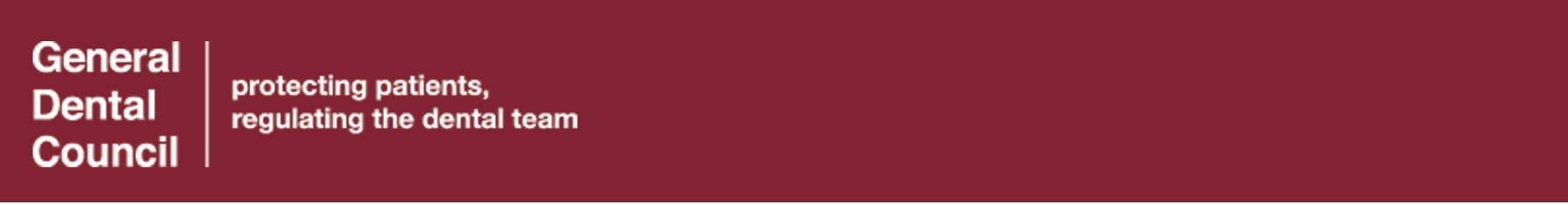 Recommendation for the Award of a Certificate of Completion of Specialist TrainingTO BE COMPLETED BY THE POSTGRADUATE DENTAL DEAN/DIRECTOR